Careers Advisers’ Evening Wednesday 13th March 2013, 5.00 – 8.00 PMI am able  to attend the Information EveningName:  _____________________________________________ Designation: ___________________________ Institution: _________________________________________________________________________________Address: _____________________________________________________________________________________________ __________________________________________________________________________________________________________________________________________________________________________________________Email: _______________________________________________________________________________________________ Other representatives attendingName _____________________________ Email ___________________________________________________Name _____________________________ Email ___________________________________________________Name _____________________________ Email ___________________________________________________Name _____________________________ Email ___________________________________________________Please return to Lizzie Denyer at the address below or email e.denyer@southampton.ac.uk byFriday 22nd February.University of Southampton Health Sciences (67/2029)University RoadSO17 1BJ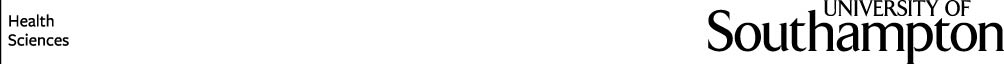 